НаименованиеМонтажные подмости KRAUSE Corda (Германия), артикул 916129Монтажные подмости KRAUSE Corda (Германия), артикул 916129Краткое описаниеМонтажные передвижные подмости Corda идеально подходят для обычного использования в быту. Предназначены для доступа к месту работы, находящемуся на значительной высоте, при проведении отделочных работ. С подмостями Corda Вы легко и безопасно достигните высоко расположенные места.Монтажные передвижные подмости Corda идеально подходят для обычного использования в быту. Предназначены для доступа к месту работы, находящемуся на значительной высоте, при проведении отделочных работ. С подмостями Corda Вы легко и безопасно достигните высоко расположенные места.Гарантия1 год1 годВид 1Вид 2Вид 3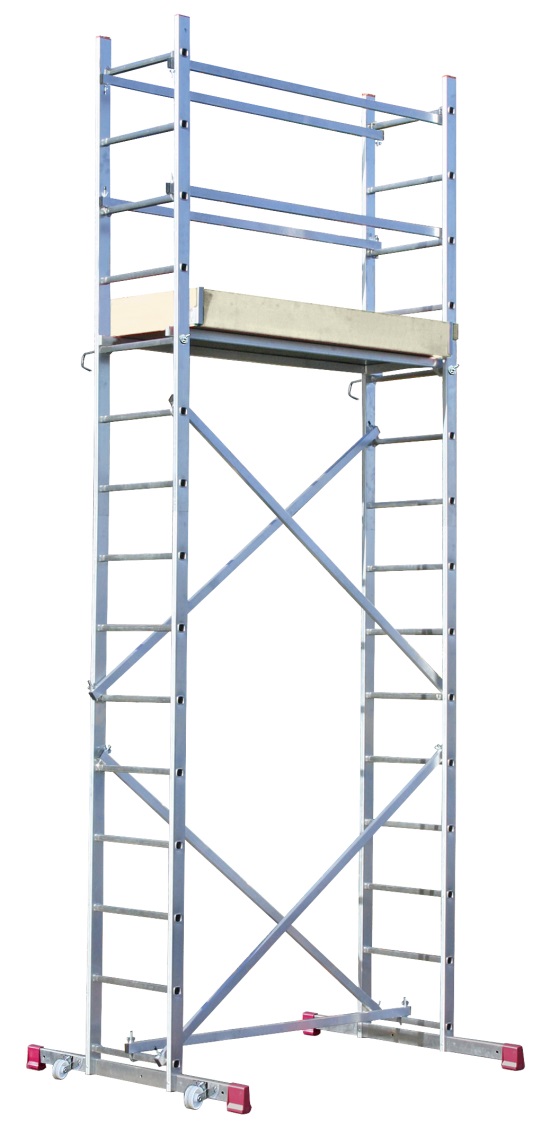 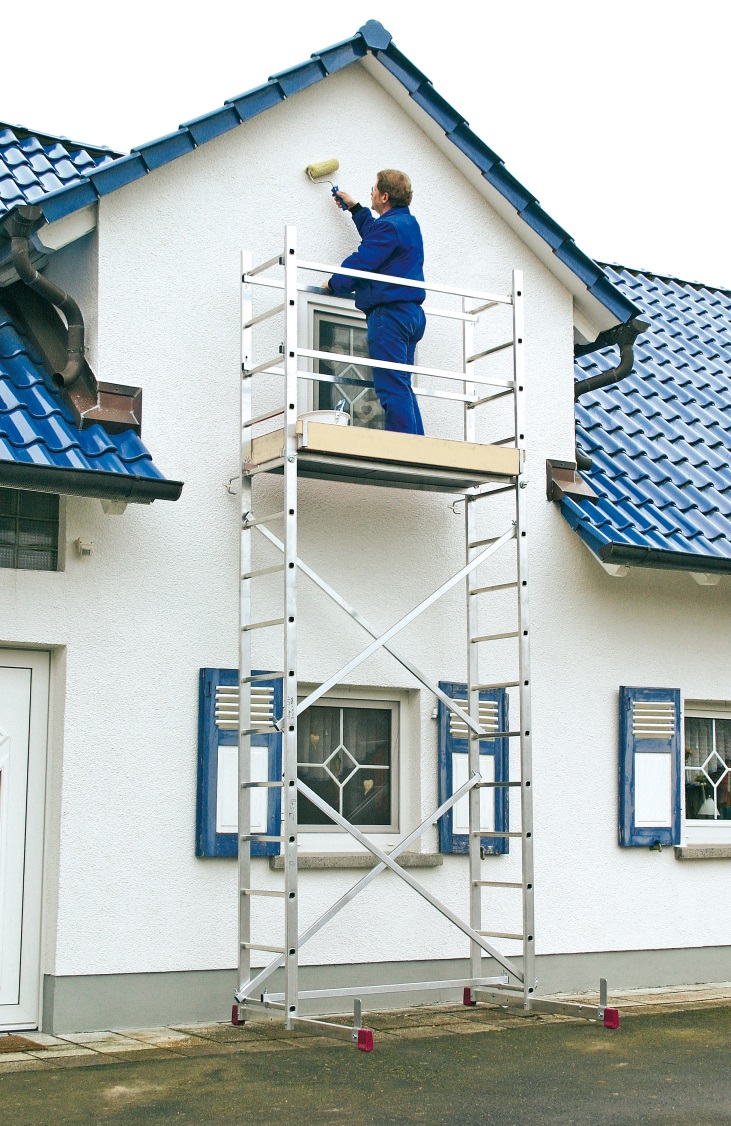 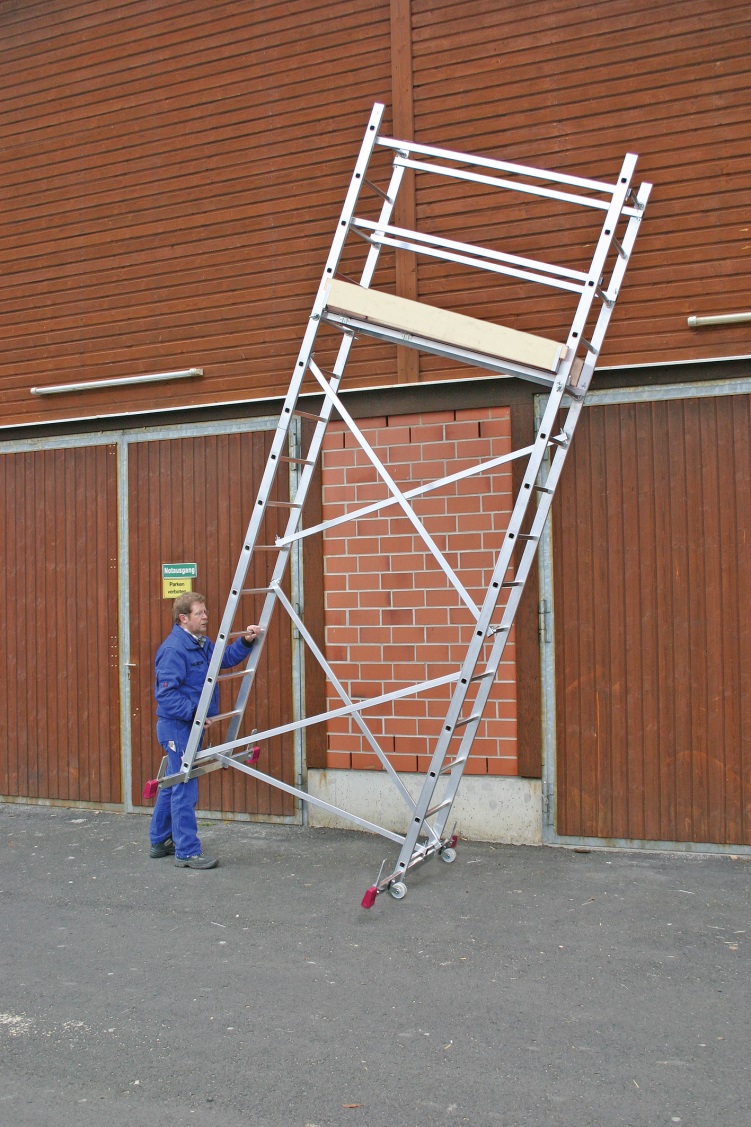 Вид 4Вид 5Вид 6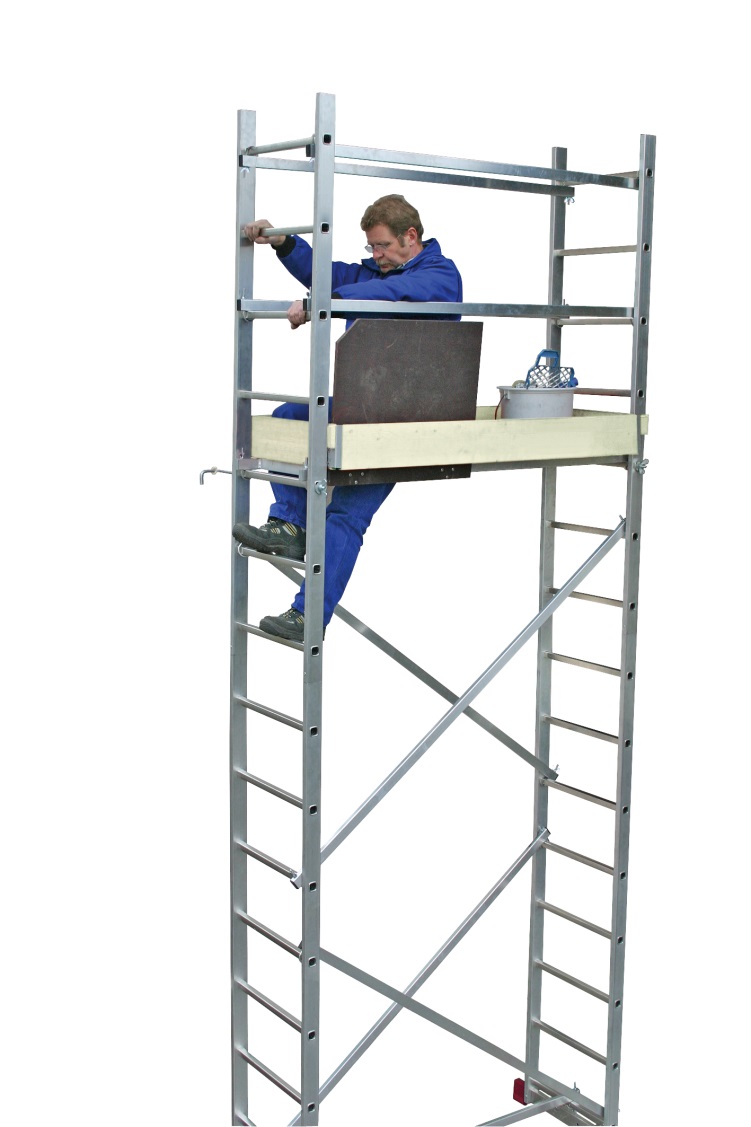 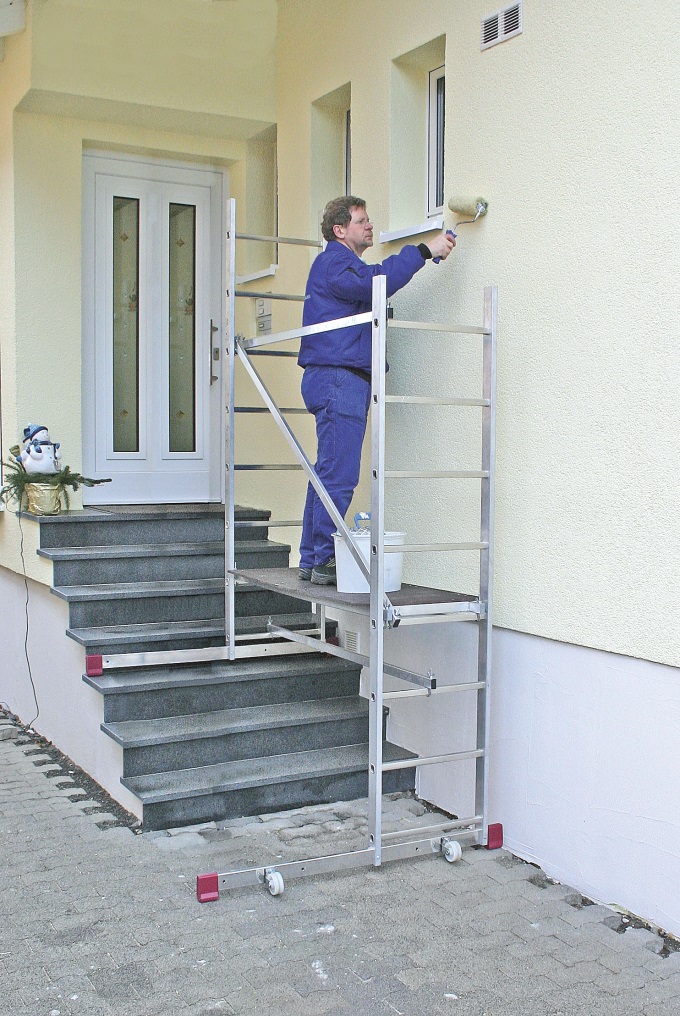 ХарактеристикиХарактеристикиХарактеристикиХарактеристикиОсобенностиОсобенности- подмости при сборке образуют противоскользящую рабочую платформу (150 х 56 см) пропитанную влагоустойчивой фенольной смолой- высота платформы регулируется от перекладины к перекладине- легкая сборка, не требующая инструмента- легкая в передвижении благодаря двум роликам, установленным на траверсе- две широкие траверсы для большей устойчивости- возможна установка на различных по высоте поверхностях, например, на лестницах или уступах- в комплект входит 2 стабилизатора для фиксации подмости к стене- прочные боковины секций изготовлены из алюминиевой прямоугольной трубы- максимальная нагрузка до 150 кг- сертификаты TÜV и ГОСТ- подмости при сборке образуют противоскользящую рабочую платформу (150 х 56 см) пропитанную влагоустойчивой фенольной смолой- высота платформы регулируется от перекладины к перекладине- легкая сборка, не требующая инструмента- легкая в передвижении благодаря двум роликам, установленным на траверсе- две широкие траверсы для большей устойчивости- возможна установка на различных по высоте поверхностях, например, на лестницах или уступах- в комплект входит 2 стабилизатора для фиксации подмости к стене- прочные боковины секций изготовлены из алюминиевой прямоугольной трубы- максимальная нагрузка до 150 кг- сертификаты TÜV и ГОСТДополнительные преимуществаДополнительные преимуществаДополнительные преимуществаДополнительные преимущества32-точечная развальцовка обеспечивает надежное соединение перекладины с боковиной, образующих секции подмостиПомост оснащен быстрозажимной системой фиксацииПомост оснащен быстрозажимной системой фиксацииПара роликов  позволяют легко переместить подмости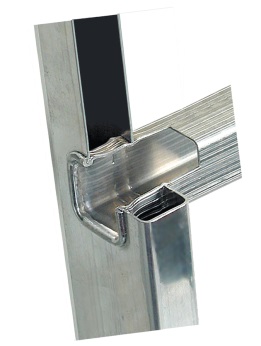 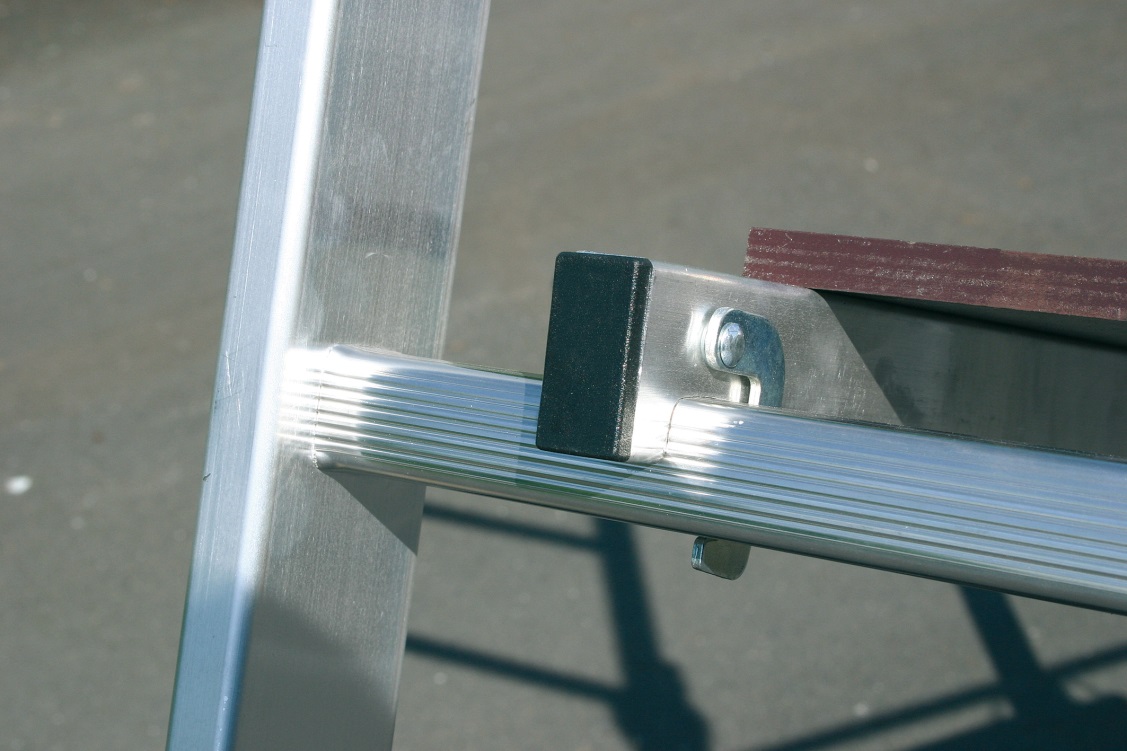 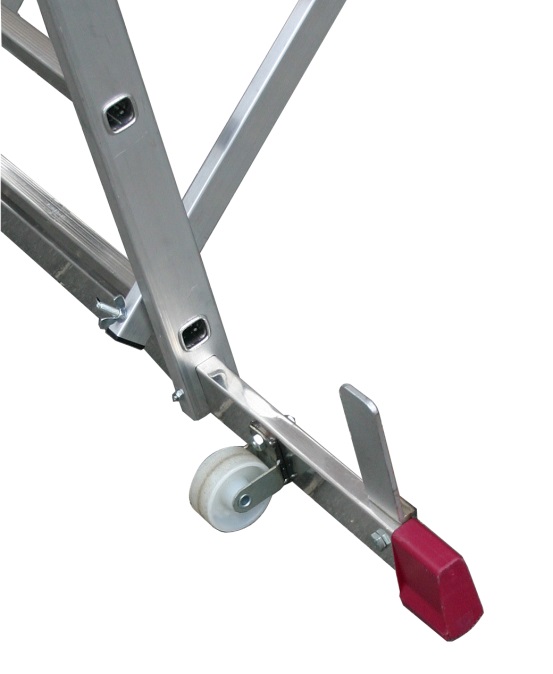 